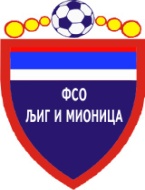 ФУДБАЛСКИ САВЕЗ ОПШТИНА ЉИГ И МИОНИЦА14240 Љиг  Годевац бб  поштански фах 14  тел: 014/3443-420 ж.р. 160-390764-29  www.fso-ljig-mionica.com  fso.ljig.mionica@gmail.com ДЕЛЕГИРАЊЕ СЛУЖБЕНИХ ЛИЦА ЗА 18. КОЛО МОФЛ ''ЗАПАД''Директор такмичењаМилан Жујовић с.р.''ЈАДАР 2013'' – ''БОРАЦ''1.Весић Дарко, Ваљево17.05.2015. у 11:00, Ваљево2.Недић Миодраг, ВаљевоДелегат: Марковић Новица, Ваљево3.Баштић Милован, Осеченица''КОМАНИЦЕ'' – ''БЕЛОШЕВАЦ''1.Радивојевић Драгослав, Љиг17.05.2015. у 16:30, Врујци2.Нерић Александар, ЉигДелегат: Веселиновић Верољуб, Ваљево3.Ђукић Ивана, Љиг''М. ПАВЛОВИЋ'' – ''ГРАДАЦ 85''1.Живановић Стефан, Ваљево17.05.2015. у 16:30, Г. Црниљео2.Зорић Зоран, ВаљевоДелегат:  Кремић Славко, Ваљево3.Кондић Бојан, Ваљево''ПОЛЕТ'' - ''КОЛУБАРА 2''1.Марковић Јелена, Ваљево17.05.2015. у 16:30, Попучке2.Трифуновић Биљана, ВаљевоДелегат:  Којић Мирко, Ваљево3.Ђоковић Небојша, Ваљево''ИСКРА'' – ''ЛИПЉЕ''1.Жујовић Горан, Љиг17.05.2015. у 16:30, Д. Буковица2.Мијаиловић Иван, ЉигДелегат:  Сандић Милијан, Мионица 3.Раковић Јован, Ваљево''РАЈАЦ'' – ''РИБНИКАР''1.Ковачевић Илија, Ваљево17.05.2015. у 16:30, Кадина Лука2.Кокошар Војкан, ВаљевоДелегат: Матић Драган, Ваљево3.Жујовић зорица, Љиг